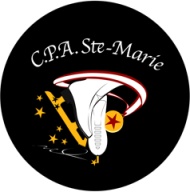 QUESTIONNAIRE GROUPE 2https://docs.google.com/forms/d/e/1FAIpQLSfDclRMzclCFzoAFdoCO-9pzVbTfR5mstK7BM5eEVKef5SmUQ/viewform?usp=sf_link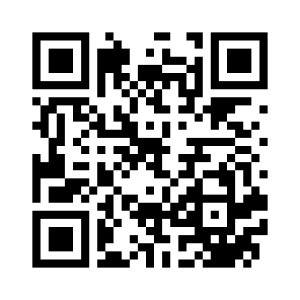 